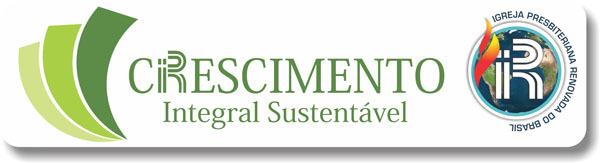 DOCUMENTOS NECESSÁRIOS PARA O PROCESSO DE  JUBILAÇÃO DE PASTORO requerimento de jubilação deverá ser encaminhado pelo pastor interessado, ou pelo Conselho da igreja local ao seu Presbitério, instruído com os documentos que compravam o preenchimento dos requisitos estabelecidos no artigo 7º deste Estatuto (Artigo 3º do EJ).ORDEM DOS DOCUMENTOS EXIGIDOSRequerimento do Presbitério que aprovou a jubilação, devendo constar a data da reunião e demais informações (Artigo 4º do EJ);Cópia da ata (pode ser o extrato ou a certidão da ata) da reunião do Presbitério que aprovou a jubilação; Cópia do requerimento ou pedido do interessado ou do Conselho encaminhado ao Presbitério (Artigo 3º, do EJ);Cópia atualizada da certidão de casamento do candidato; Documento que comprava 20 anos de pastorado ininterruptos na IPRB (Artigo 6º, III do EJ);Documentação médica que comprova incapacidade para continuar exercendo o ministério pastoral (Artigo 7º, I do EJ);Cópias de documentos que comprovam renda familiar mensal até 3 (três) salários mínimos (Artigo 7º, IV, do EJ);Cópia de documento do candidato e da esposa, caso estejam aposentados, bem como de documentos de outras fontes de renda;Caso a esposa não preencha a letra “E”, elaborar documento do próprio punho atestando que não possui nenhuma fonte de renda;Ficha de comprovação de renda (UCR), devidamente preenchida e assinada, disponível no site da IPRB (Artigo 7º, V, § 5º);  Comprovar filiação ao Regime Geral da Previdência Social, caso o candidato não seja aposentado.  OBS: Estatuto do Pastor Jubilado disponível em Legislação, no site da IPRB.